Статистический отчет первичной профсоюзной организации по итогам З квартала2016г.Муниципальное дошкольное образовательное бюджетное учреждение детский сад№ 14Количество работающих в образовательном учреждении (без совместителей) 35 чел.;Из них членов профсоюза: 31 чел.;В том числе количество временно неработающих: 0 чел.;декретный отпуск: 0 чел.;по уходу за ребенком: 2 чел.;длительный до года: 0 чел.Из них членов Профсоюза: 0 чел.Количество совместителей: 0 чел.Количество совместителей, уплачивающих членские профсоюзные взносы: 0 чел.Количество заявлений о безналичном удержании взносов: 31 чел.;Количество заявлений о выходе из Профсоюза: 0;Движение работников в образовательном учреждении:увольнение из отрасли 0;переход в другие учреждения отрасли 0;уход на пенсию 0;Поставлено на профсоюзный учет при переходе на работу в другое учреждение отрасли 0;Принято в Профсоюз, всего: 31 чел.;в том числе вновь пришедших на работу 2 чел.;работавших в образовательных учреждениях и не состоявших в Профсоюзе 0;Количество неработающих пенсионеров 0;Количество заявлений о выходе из Профсоюза 0;Количество снявшихся с профсоюзного учета 0;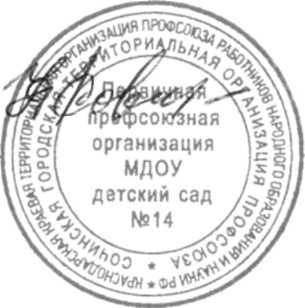 Председатель п / к/Н.А.Ковшарова/